Public Hearing & Regular Meeting Agenda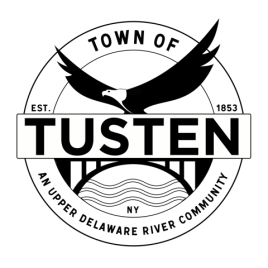 May 8, 20237:20 PMOPENING ITEMSPublic hearing 7:20 PM ~ John Gleber Application, 23 Hankins Road, Narrowsburg, NY ~ SBL 23-1-2, 23-1-3.3 Call Meeting to Order at 7:30PMPledge of allegianceMinutes Accept Minutes from April 2023OLD BUSINESSJohn Gleber Application, 23 Hankins Road, Narrowsburg, NY ~ SBL 23-1-2, 23-1-3.3 NEW BUSINESSBuilding Permit Appeal from Weidens concerning 174 Bridge Street, NarrowsburgSET PUBLIC HEARING (S) ~ if applicableMotion to set Public Hearing(s) for:CLOSING ITEMSBoard CommentMeeting reminderAdjournment